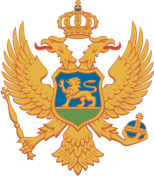 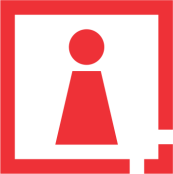 C R N A   G O R AAGENCIJA ZA ZAŠTITU LIČNIH PODATAKAI SLOBODAN PRISTUP INFORMACIJAMABr. 06-77-2338-4/18Podgorica, 02.04.2018. godinePORESKA UPRAVA CENTRALNI REGISTAR PRIVREDNIH SUBJEKATAOdlučujući po Zahtjevu, br. 06-77-2338-1/18 od 07.03.2018.godine, kojim od Agencije za zaštitu ličnih podataka i slobodan pristup informacijama, Poreska uprava -Centralni registar privrednih subjekata traži mišljenje o primjeni člana 83 stavovi 6 i 7 Zakona o privrednim društvima kojim je propisano da se uvid u bazu podataka CRPS može vršiti šest sati dnevno svakog radnog dana te da u vrijeme predviđeno za uvid svako lice može pregledati, prepisivati ili kopirati izvod iz registra i dokumentaciju dostavljenu CRPS odnosno da li je Centralni registar privrednih subjekata obavezan da štiti lične podatke iz dokumentacije, Savjet Agencije je na sjednici održanoj dana 30.03.2018. godine donio sljedećeM I Š LJ E NJ ECentralni registar privrednih subjekata je obavezan da štiti lične podatke- matične brojeve i adrese stanovanja koji su sadržani u dokumentaciji, shodno Zakonu o zaštiti podataka o ličnosti.O b r a z l o ž e nj eDana 07.03.2018. godine ovoj Agenciji se obratila Poreska uprava -Centralni registar privrednih subjekata Zahtjevom br. 06-77-2338-1/18  kojim traži mišljenje u vezi sa primjenom člana 83 stavovi 6 i 7 Zakona o privrednim društvima odnosno da li je Centralni registar privrednih subjekata obavezan da štiti lične podatke iz dokumentacijePostupajući u skladu sa članom 50 tačka 3 Zakona o zaštiti podataka o ličnosti („Službeni list CG“, br. 79/08, 70/09, 44/12 i 22/17), u kojem se navodi da Agencija daje mišljenja u vezi sa primjenom ovog zakona, a na osnovu predmetnog Zahtjeva , Savjet Agencije je mišljenja da je Centralni registar privrednih subjekata obavezan da štiti matične brojeve i adrese stanovanja koji su sadržani u dokumentaciji, shodno Zakonu o zaštiti podataka o ličnosti.Prilikom odlučivanja o prednjem Savjet je pošao od sadržine Zakona o zaštiti podataka o ličnosti (ZZPL), tačnije od odredbe člana 9 stav 1 tačka 2  kojim se propisuje da je obrada ličnih podataka radnja kojom se automatski ili na drugi način lični podaci prikupljaju, evidentiraju, snimaju, organizuju, čuvaju, mijenjaju, povlače, koriste, vrši uvid u njih, otkrivaju putem prenosa, objavljuju ili na drugi način čine dostupnim, svrstavaju, kombinuju, blokiraju, brišu, uništavaju, kao i bilo koja druga radnja koja se vrši na ličnim podacima.Članom 2 ZZPL propisuje se da se lični podaci moraju obrađivati na pošten i zakonit način i da se ne mogu obrađivati u većem obimu nego što je potrebno da bi se postigla svrha obrade niti na način koji nije u skladu sa njihovom namjenom. Članom 10 stav 1 predviđeno je da se obrada ličnih podataka može vršiti ukoliko za to postoji osnov u zakonu ili uz saglasnost lica čiji se podaci obrađuju. Shodno članu 83 stav 7 Zakona o privrednim društvima ("Sl. list  RCG", br. 006/02, br. 017/07, 080/08, 040/10, 036/11, 040/11) uvid u bazu podataka CRPS-a može se vršiti šest sati dnevno svakog radnog dana, dok se u stavu 7 propisuje da u vrijeme predviđeno za uvid, svako lice može pregledati, prepisivati ili kopirati izvod iz registra i dokumentaciju dostavljenu CRPS-u.Član 6 stav 6 Zakona o privrednim društvima propisuje da registraciona prijava ortačkih društava sadrži naziv, imena ortaka, njihove adrese i matične brojeve (JMBG), ugovor o ortakluku (ukoliko je sačinjen, ortaci mogu dostaviti CRPS-u).Članom 6 stav 6 Zakona o privrednim društvima propisuje se da se registracija komanditnog društva vrši dostavljanjem izjave ili ugovora potpisanog od strane svih članova društva CRPS-a, koji sadrži slijedeće podatke: 1) naziv društva i oznaku da je društvo osnovano kao komanditno; 2) sjedište društva; 3) rok na koji se društvo osniva i datum početka obavljanja djelatnosti; 4) ime, prezime i matični broj, odnosno naziv svakog člana društva;5) ime svakog lica koje ima svojstvo komanditora;  6) ulog komanditora i da li je ulog u novčanom ili nenovčanom obliku.Članom 18a Zakona o privrednim društvima propisuje se da u slučaju osnivanja jednočlanog akcionarskog društva osnivač je dužan da donese odluku o osnivanju akcionarskog društva. Odluka o osnivanju sadrži:1) ime i prezime osnivača, njegovu adresu i matični broj, odnosno naziv i sjedište pravnog lica i njegov matični broj;   2) naziv društva koje se osniva;  3) oznaku da se radi o akcionarskom društvu; 4) broj akcija koje ima osnivač i njihovu inicijalnu vrijednost, odnosno nominalnu vrijednost akcija ukoliko je utvrđena.Članom 20 Zakona o privrednim društvima uređuje se sukcesivno osnivanje akcionarskih društava te se u stavu 2 propisuje da Ugovor o osnivanju sadrži: 1) imena i prezimena osnivača, odnosno naziv pravnih lica, njihove adrese i matični broj;  2) naziv društva koje se osniva; 3) oznaku da se radi o akcionarskom društvu (skraćena oznaka "AD"); 4) prava i obaveze osnivača i odgovornost za slučaj neispunjenja obaveza; 5) broj akcija koje ima svaki osnivač;   5a) ime, odnosno naziv osnivača koji unose nenovčane uloge, opis uloga, broj i vrstu akcija dobijenih za uloge i rok do kada se nenovčani ulozi moraju unijeti u društvo; 6) inicijalnu cijenu osnivačkih akcija, odnosno nominalnu vrijednost, ukoliko je utvrđena, postupak i rokove za ponudu akcija; 7) procijenjene troškove osnivanja i način njihove nadoknade;8) postupak za rješavanje sporova između osnivača;9) ovlašćenje da jedan ili više osnivača zastupaju osnivače u postupku osnivanja društva.Članom 21 Zakona o privrednim društvima propisuje se da prilikom prve registracije akcionarskog društva, društvo dostavlja CRPS-u sljedeća dokumenta i podatke:1) ugovor o osnivanju;2) statut i poseban akt ako statut na sadrži podatke iz člana 19 stav 3 ovog zakona;  3) spisak sa imenima članova odbora direktora;4) imena, prezimena i, u slučaju da je došlo do promjene imena/​prezimena, prethodno ime/​prezime članova odbora direktora i datum i mjesto njihovog rođenja; 5) njihov matični broj;6) prebivalište, odnosno boravište članova odbora direktora; 7) izjave članova odbora direktora o tome koje državljanstvo posjeduju; 8) zanimanja članova odbora direktora;9) podatke o članstvu u drugim odborima, funkcijama na kojima se nalaze u Crnoj Gori ili van nje, kao i mjestu registracije tih društava, ukoliko nijesu registrovana u Crnoj Gori;10) ime i adresu izvršnog direktora, sekretara društva i revizora;11) naziv društva i mjesto sjedišta uprave društva, odnosno adresa na koju se šalju zvanični dopisi;12) potpisanu izjavu članova odbora direktora, izvršnog direktora, sekretara društva i revizora da prihvataju imenovanja;13) rješenje Komisije za hartije od vrijednosti kojim se odobrava prospekt za javnu ponudu akcija, odnosno kojim se potvrđuje uspješnost emisije odnosno, rješenje Komisije za hartije od vrijednosti o evidentiranju osnivačke emisije akcija, za društvo koje se simultano osniva;14) dokaz o uplati odgovarajuće takse.Članom 24 stav 5 Zakona o privrednim društvima propisuje se da Akcionarsko društvo koje prestaje po skraćenom postupku briše se iz CRPS-a, uz upisivanje u CRPS-a ličnih imena, jedinstvenog matičnog broja i adresa akcionara fizičkih lica, odnosno naziva, sjedišta i matičnog broja akcionara pravnih lica, s naznačenjem njihove neograničene solidarne odgovornosti za obaveze brisanog društva, u roku iz stava 2 ovog člana.Članom 70 stav 1 Zakona o privrednim društvima propisuje se koja se  dokumenta i podaci dostavljaju se CRPS-a i objavljuju prilikom prve registracije društva sa ograničenom odgovornošću I to: 1) osnivački akt;   2) statut;3) lista osnivača, članova društva, rukovodilaca i članova odbora direktora, ukoliko su imenovani, uključujući:a) imena, prezimena i u slučaju da je došlo do promjene imena/​prezimena prethodno ime/​prezime;b) datum i mjesto rođenja članova odbora direktora, matični broj ili broj pasoša, ako su strani državljani;c) prebivalište, odnosno boravište članova odbora direktora;d) izjavu članova odbora direktora o tome koje državljanstvo posjeduju;e) podatke o njihovom članstvu u drugim društvima, odborima ili druge funkcije koje obavljaju u Crnoj Gori ili van nje, kao i mjesto registracije takvih društava, ukoliko nijesu registrovana u Crnoj Gori.4) ime izvršnog direktora;5) naziv društva, adresa sjedišta društva i adresa za prijem službenih dopisa, ukoliko se razlikuju;6) lica ovlašćena za zastupanje društva i podatak da li je zastupanje kolektivno ili pojedinačno;7) pisani pristanak članova odbora direktora na njihova imenovanja, ukoliko su imenovani;8) dokument kojim se potvrđuje uplata registracione takse.Analizom citiranih odredbi zaključuje se da izvod iz registra i dokumentacija koja se dostavlja CRPS-u sadrži lične podatke kao i da se vršenjem uvida, prepisivanjem ili kopiranjem izvoda iz registra i dokumentacije dostavljene CRPS-u vrši obrada ličnih podataka. Pravni osnov za obradu ličnih podataka je sadržan u članu 83 stav 7 Zakona o privrednim društvima koji propisuje da svako lice može pregledati, prepisivati ili kopirati izvod iz registra i dokumentaciju dostavljenu CRPS-u. Dakle, matični zakon kojeg je rukovalac zbirkom ličnih podataka dužan da se pridržava u smislu člana 6 ZZPL ne sadrži odredbe kojima se štite lični podaci niti sadrži upućujuću normu na Zakon.Primjenom metode jezičkog tumačenja navedenih zakonskih odredbi zaključuje se da je predmetna obrada zakonita, jer postoji zakonski osnov za obradu ličnih podataka koji se nalaze u izvodima iz registara i dokumentaciji dostavljenoj CRPS-u, a koji je sadržan u članu 83 stav 7 Zakona o privrednim društvima. Međutim ukoliko bi ovo sporno pitanje tumačili na gore naveden način, tj. da svako lice može pregledavanjem, prepisivanjem ili kopiranjem obrađivati lične podatke koji su sadržani u izvodima iz registra i dokumentaciji dostavljenu CRPS-u predstavljalo bi kršenje člana 8 Evropske konvencije za zaštitu ljudskih prava i osnovnih sloboda, člana 43 Ustava Crne Gore, te odredaba Zakona o zaštiti podataka o ličnosti. Imajući u vidu navedeno, evidentna je neusklađenost člana 83 stav 7 Zakona o privrednim društvima sa pozitivnim propisima kojima se uređuje oblast zaštite ličnih podataka, jer su istim lični podaci neadekvatno zaštićeni i dostupni svakome. Prethodno upućuje na neophodnost izmjene sadržine navedenog člana odnosno njegovog usaglašavanja sa odredbama Zakona o zaštiti podataka o ličnosti, s toga ovo Mišljenje treba tretirati kao Inicijativu za izmjenu važećeg Zakona o privrednim društvima.Analizom citiranih odredbi, Savjet Agencije smatra da je Centralni registar privrednih subjekata dužan da na odgovarajući način zaštiti lične podatke, u skladu sa zakonom kojim je uređena zaštita podataka o ličnosti. Imajući u vidu da Registar privrednih subjekata proizvodi privatnopravne posljedice prema trećim licima zahvaljujući tome što je njegova sadržina javnog karaktera, smatramo da bi trećim licima trebali da budu dostupni podaci o imenima i prezimena lica i brojevi putnih isprava za strane državljane, dok se ostali lični podaci, prvenstveno matični broj i adrese stanovanja, trebaju zaštiti primjenom mjera propisanih u članu 24 ZZPL.Na osnovu izloženog Savjet je mišljenja istaknutog u dispozitivu.SAVJET AGENCIJE:Predsjednik, Muhamed GjokajDostavljeno:Odsjeku za predmete i prigovore